Forze della Natura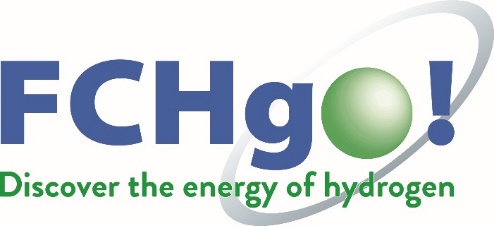 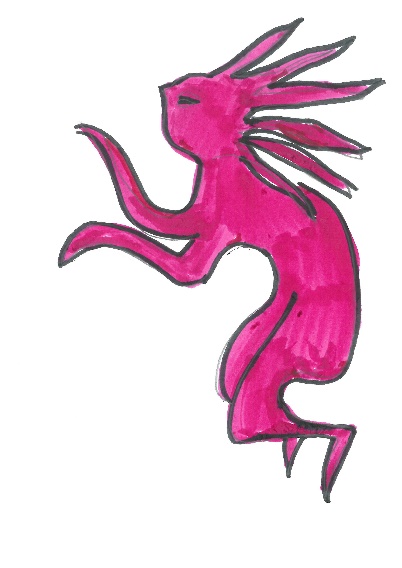 Elettricità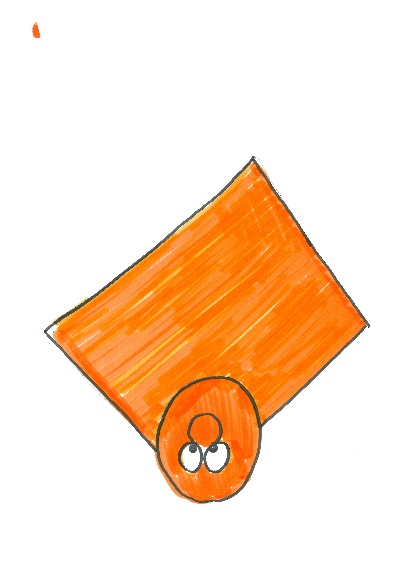 Rame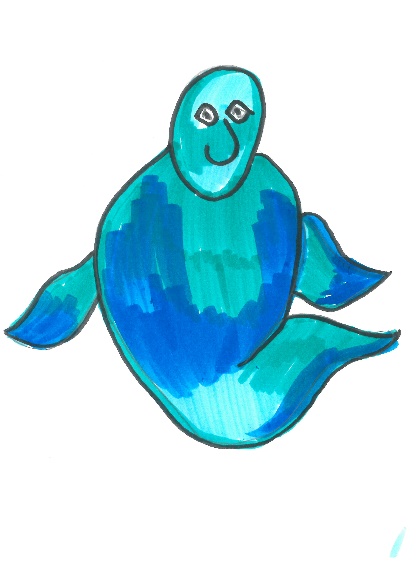 Acqua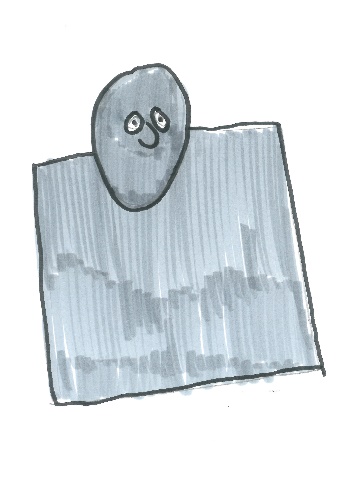 Zinco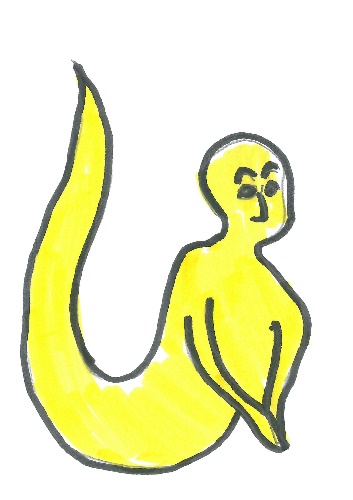 Luce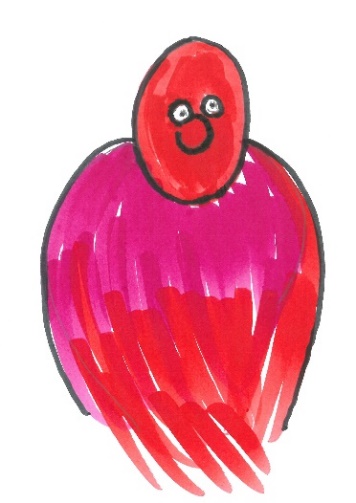 Ossigeno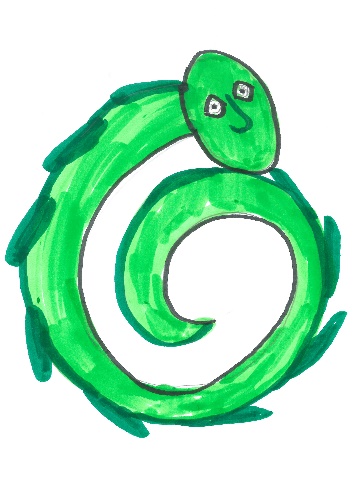 Rotazione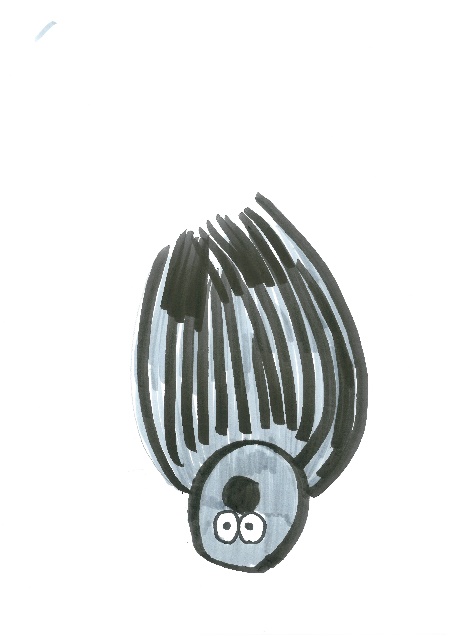 Idrogeno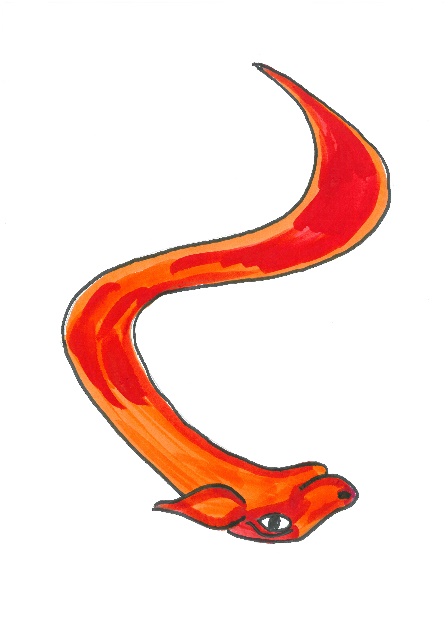 Calore